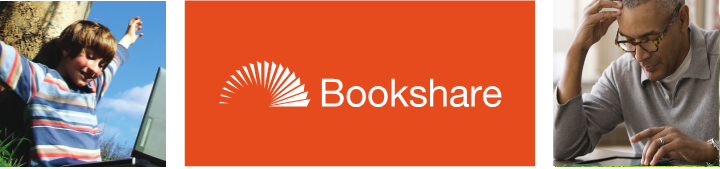 Guía de Inicio Rápido para Bookshare Reader Para Web Navegadores web recomendados: Google Chrome versión 33+ Safari versión 6.1+ Chromebooks versión 14+The New Microsoft Edge Navegadores web con funciones limitadas:  Mozilla Firefox versión 6+ Safari versión 6.0+ Internet Explorer 9, 10 y 11 iPad con iOS 7+ Web Reader no es compatible con otros dispositivos móviles. Lee con Bookshare Reader Ingresa a tu cuenta de Bookshare. 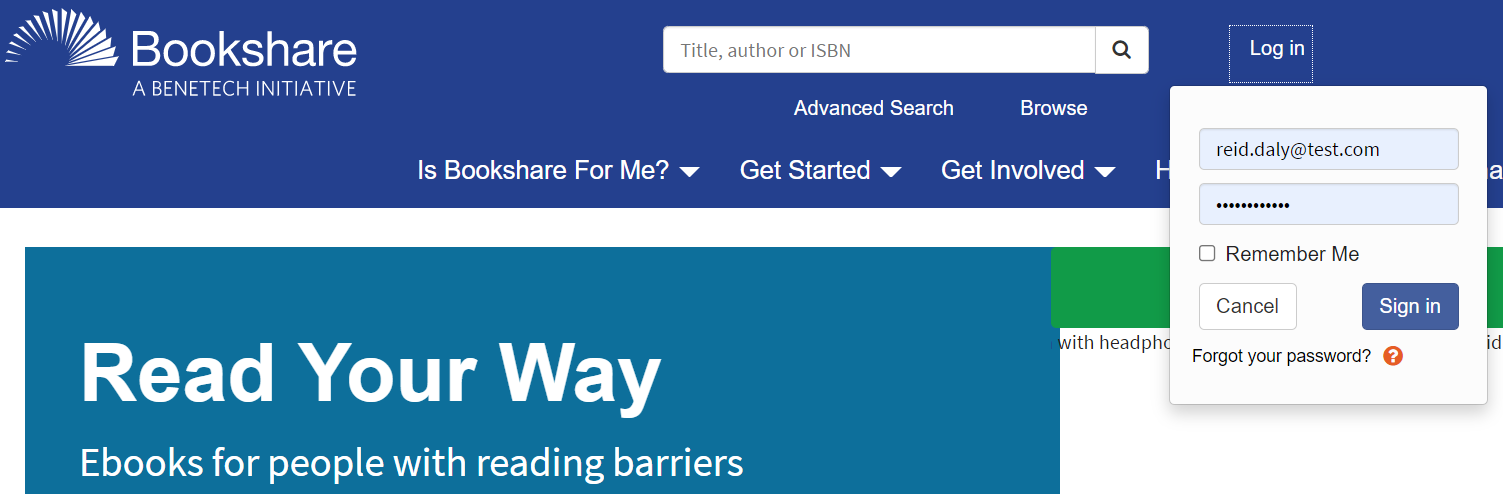 ¡Encuentra un libro para leer! Busca un libro mediante el cuadro de búsqueda, Búsqueda Avanzada o el Navegador. También puedes seleccionar “My Bookshare” para encontrar libros asignados para estudiantes, Lista de Lecturas o libros leídos recientemente.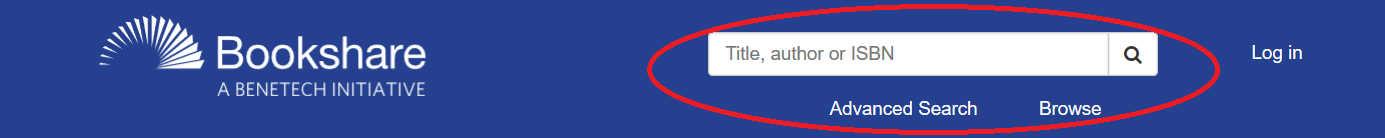 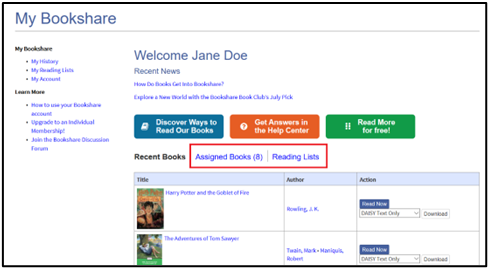 Después de encontrar el libro que deseas leer, selecciona el botón “Read Now” para abrir el libro.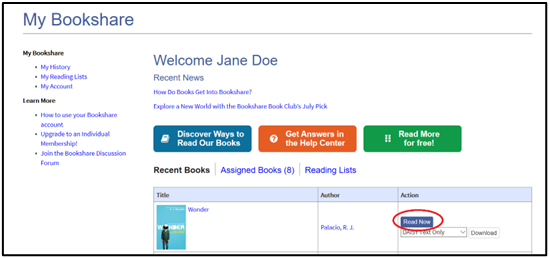 El libro se abrirá en tu navegador y está listo para ser leído en Bookshare Reader.   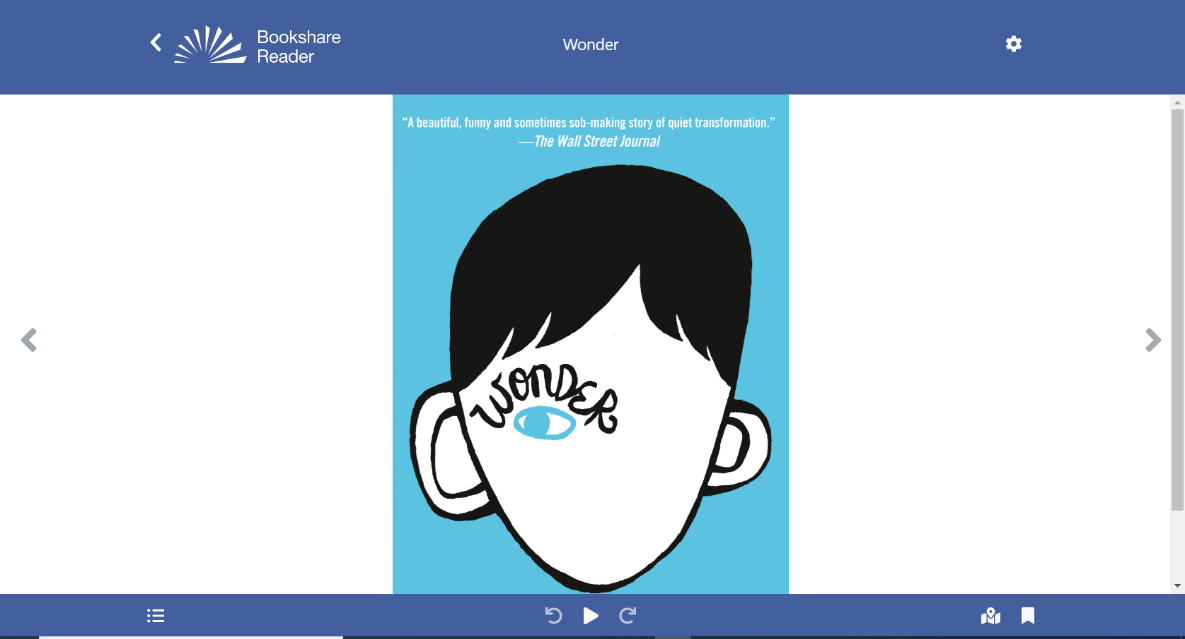 Usa el botón de ajustes (ícono de engranaje) para cambiar los ajustes de audio, texto, página y color. Presiona “Quick Set” para personalizar rápidamente todas tus configuraciones clave.  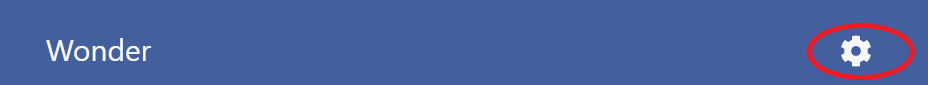 ¡Empieza a Leer!  El ícono de Reproducción   te permite escuchar el libro leído en voz alta. Las flechas mueven el cursor una oración hacia atrás o hacia adelante. Puedes comenzar a leer en cualquier parte de la página. ¡Simplemente haz doble click donde desees comenzar! 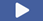 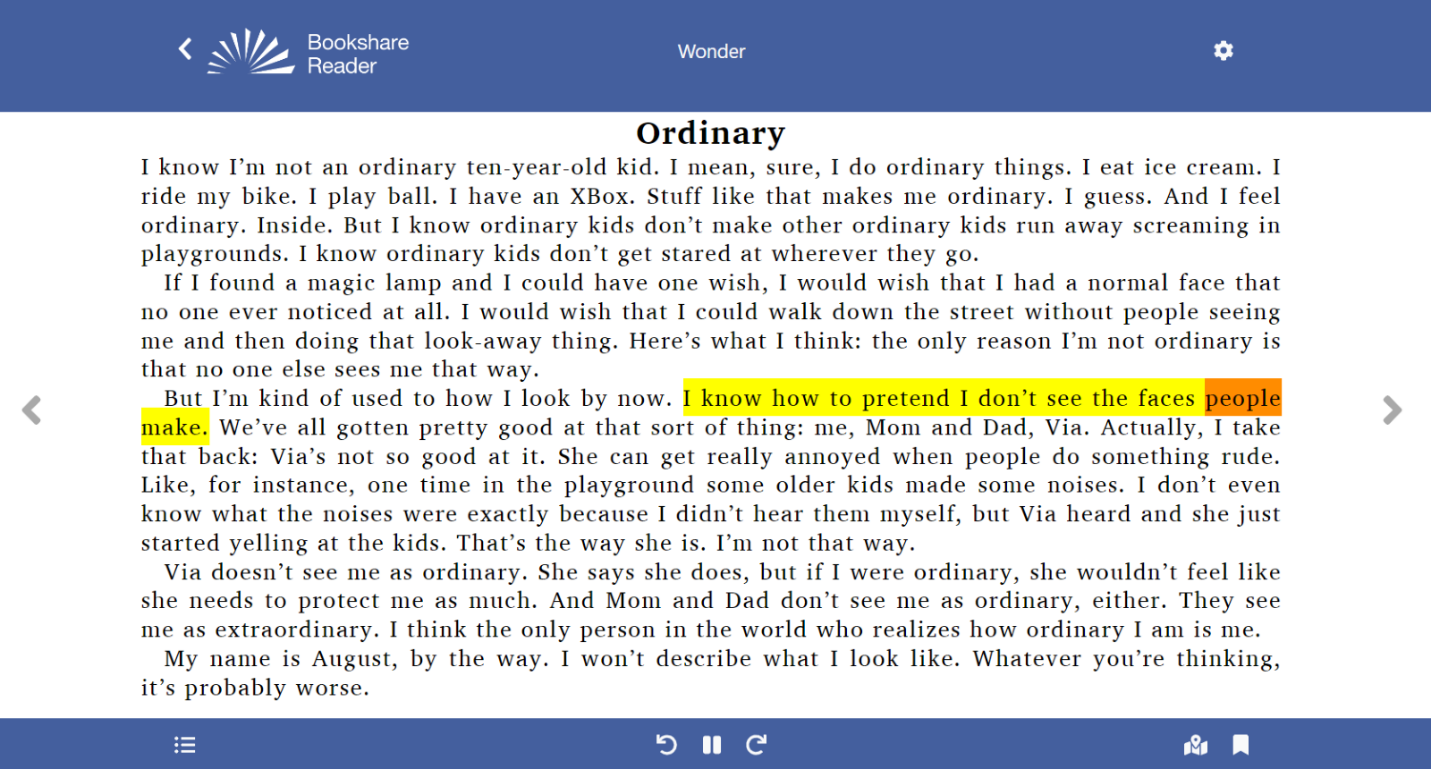 El ícono de “Tabla de Contenidos”  te permite navegar a través del libro. 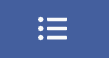 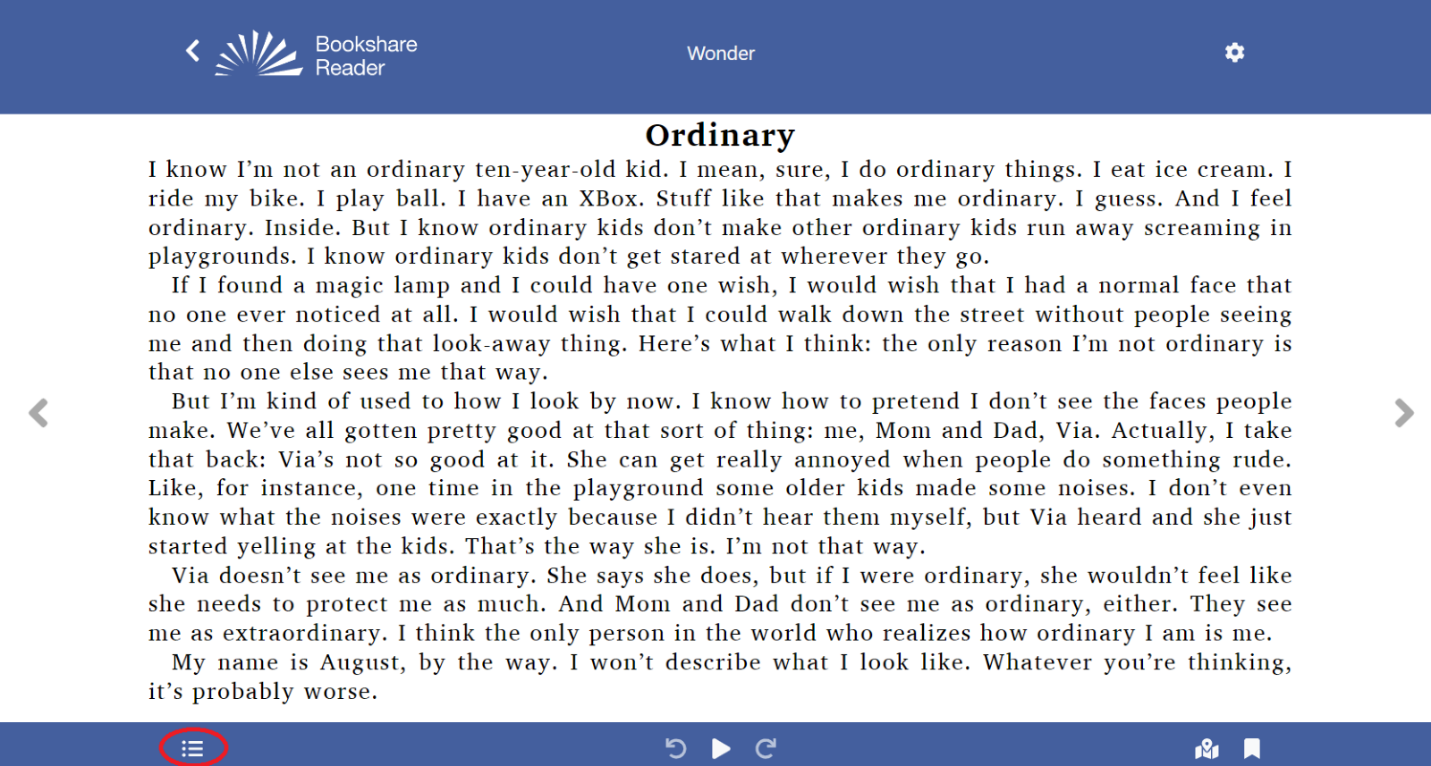 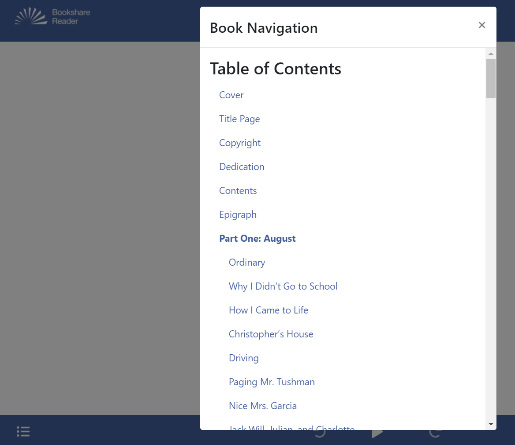 ¡Estás listo para leer! Gracias por elegir Bookshare Reader.Para obtener más información, por favor visita Training and Learning Library.   